 case  no. 80.272.431.2022 Krakow ,18th of November 2022 rAddressees:	To whom it may concern,Concerns procedure for the award of a contract in the field of science is conducted by means of the procedure for the publication of an invitation to tender pursuant to Article 11(5)(1) of the Act of 11 September 2019 - Public Procurement Law (consolidated text, Journal of Laws 2022, item 1710 as amended) and the Act of 23 April 1964 on the Civil Code (consolidated text, Journal of Laws 2022 item 1360 as amended) the subject of which is the supply of a respirometric system with activity sensors and a temperature-controlled chamber for the Institute of Environmental Sciences of the Jagiellonian University.MODIFICATION TO THE CONTENT OF THE INVITATION The Ordering Party informs that, introduces a consolidated text of the Invitation for November 18, 2022 and thus changes the deadline for submitting tenders. the deadline for submitting tenders will change to November 25th , 2022 at 12:00, Yours faithfully,Jerzy WordliczekUNIWERSYTET JAGIELLOŃSKI DZIAŁ ZAMÓWIEŃ PUBLICZNYCH ul. Straszewskiego 25/3 i 4, 31-113 Kraków tel. +48 12 663-39-03, e-mail: bzp@uj.edu.pl www.uj.edu.pl www.przetargi.uj.edu.pl  UNIWERSYTET JAGIELLOŃSKI DZIAŁ ZAMÓWIEŃ PUBLICZNYCH ul. Straszewskiego 25/3 i 4, 31-113 Kraków tel. +48 12 663-39-03, e-mail: bzp@uj.edu.pl www.uj.edu.pl www.przetargi.uj.edu.pl  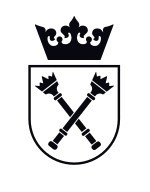 . 